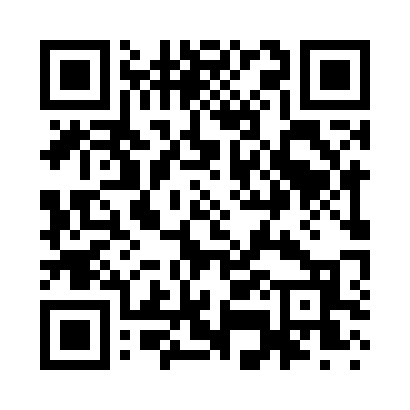 Prayer times for Plymouth Union, Vermont, USAMon 1 Jul 2024 - Wed 31 Jul 2024High Latitude Method: Angle Based RulePrayer Calculation Method: Islamic Society of North AmericaAsar Calculation Method: ShafiPrayer times provided by https://www.salahtimes.comDateDayFajrSunriseDhuhrAsrMaghribIsha1Mon3:255:1412:555:018:3610:242Tue3:265:1512:555:018:3610:243Wed3:275:1512:555:018:3510:234Thu3:285:1612:565:018:3510:235Fri3:295:1612:565:018:3510:226Sat3:305:1712:565:018:3410:217Sun3:315:1812:565:018:3410:218Mon3:325:1912:565:018:3310:209Tue3:335:1912:565:018:3310:1910Wed3:345:2012:565:018:3310:1811Thu3:365:2112:575:018:3210:1712Fri3:375:2212:575:018:3110:1613Sat3:385:2312:575:018:3110:1514Sun3:395:2312:575:018:3010:1415Mon3:415:2412:575:018:2910:1316Tue3:425:2512:575:018:2910:1217Wed3:435:2612:575:008:2810:1018Thu3:455:2712:575:008:2710:0919Fri3:465:2812:575:008:2610:0820Sat3:485:2912:575:008:2610:0621Sun3:495:3012:575:008:2510:0522Mon3:505:3112:574:598:2410:0423Tue3:525:3212:574:598:2310:0224Wed3:535:3312:584:598:2210:0125Thu3:555:3412:584:588:219:5926Fri3:565:3512:584:588:209:5827Sat3:585:3612:574:588:199:5628Sun4:005:3712:574:578:189:5529Mon4:015:3812:574:578:169:5330Tue4:035:3912:574:578:159:5131Wed4:045:4012:574:568:149:50